Donation FormYou can also donate online at http://community.piercecollege.edu/encore/donate.asp.Whether you are a long time Encore supporter or giving for the first time, thank you for supporting Encore! Donations to the Encore Program provide for special projects, events, supplies and equipment. Please use this form to mail in your donation.Mail your completed form along with your donation to:Pierce College Foundation - Encore 6201 Winnetka Avenue #341 Woodland Hills, CA 91371Donor Information DonationMy check is enclosed in the amount of $: (Checks payable to: Pierce College Foundation - Encore)This gift is:□ In appreciation of the Encore program. Thank you!□ In appreciation of an Encore Instructor: □ In memoryRemember someone special by giving a gift in their memory. Encore will send a card acknowledging your thoughtful donation to the person of your choice:GENERAL INFORMATIONTable of ContentsBoard of TrusteesGabriel Buenina, Ph.D., PresidentDavid Vela, Vice PresidentNichelle Henderson, 2nd Vice PresidentSteven F. Veres, Member of the BoardVacant, (Seat No. 7)Andra Hoffman, Member of the Board Ernest H. Moreno, Member of the BoardCoraima Martinez, Student TrusteeDistrict AdministrationDr. Francisco C. Rodriguez, Chancellor Dr. Melinda Nish, Interim Deputy ChancellorDr. Ryan M. Cornner, Vice Chancellor of Educational Programs and Institutional EffectivenessJeffrey M. Prieto, General CounselJeanette L. Gordon, Chief Financial Officer and TreasurerDr. Ruben C. Smith, Chief Facilities ExecutiveMercedes C. Guierrez, Interim Vice Chancellor, Human ResourcesCarmen V. Lidz, Vice Chancellor & Chief Information OfficerThe Encore Program has made every effort to make this Class Schedule accurate and may, without notice, change general information, courses, or programs offered. Please see the Encore website for updates or changes.For complete college information, see Pierce College General Catalog. Federal Privacy Rules Regarding Student Information Family Educational Rights and Privacy Act (FERPA) prohibits the disclosure of personally identifiable information from education records. For more information visit the U.S. Department of Education. We will continuously strive to build an inclusive, welcoming community of individuals with diverse background, talents, and skills who are committed to civility, mutual respect, social justice, and the free and open exchange of ideas. We commit ourselves to change, growth, and action that embrace diversity as an integral resource of our educational experience and of the community we create.Contact InformationOffice: VLGE 8310A (behind South Gym)Telephone: (818) 710-2561, (818) 710-4163Call the office with questions, for phone assistance or to make an in-person appointment.  Leave your name, phone number, and short message. We will return your call.Email:  lapc-encore@piercecollege.eduWebsite:  piercecollege.edu/encoreGeneral Mailing Address:      ENCORE, Pierce College 6201 Winnetka Avenue, #341Woodland Hills, CA 91371Encore is a Pierce College education program designed specifically for older adults (50+), but all students over 18 are welcome. Courses address the needs of older adults focusing on topics that promote independence, advocacy, community engagement, personal growth, physical and cognitive health, economic self-sufficiency, and subject matter that relates to older adults’ life circumstances and positive aging skillsDonations to the ENCORE Program provide for special projects, events, supplies and equipment. Checks payable to: Pierce College Foundation – Encore; use form on page 1. Donations of any size are appreciated. Thank you for your support!Special Services: Students with disabilities can contact Special Services. Authorization, based on verification of disability, is required before accommodation can be made. Special Services is in the Student Services Building. For questions, call (818) 719-6430.Emergency procedures: From any pay phone on campus: dial *80. From any campus extension: dial 4311. From cell phones: dial (818) 710-4311. Campus “Blue Lights” are tall blue cylinders topped by bright lights. Press large red button to immediately connect to the Sheriff’s station.Academic Courtesy is common sense respectful behavior given by the students to each other, to professors and college staff. Disobedient, disruptive, or disorderly behavior exhibited by any student will result in disciplinary action in accordance with District policies and proceduresIMPORTANT REMINDERS Access to Encore Website from Pierce Homepage1.www.piercecollege.edu2.Click Academics3.Click Non-Credit Courses4.Click Encore TabDirect Access to Encore Website 1. piercecollege.edu/encore2. Instructions for: CCC Apply, registration,      registration appointment date, password reset,     how to “View your schedule,” and Canvas. 3. Instructor email addresses4. Downloadable Semester Catalogs 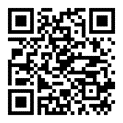 Encore WebsiteSTUDENT EMAILCheck email regularly for class cancellations, changes, and announcements.1. Go to piercecollege.edu.2. Click Email (upper right corner). 3. Enter Student ID# and Password.4. Click Mail-Outlook tile.5. Click small Outlook icon on left.Forward Student email to personal email:1. Log into your student email (see above).2. Click on cog wheel icon located on the top right.  3. In box - Type f.  Click on Forwarding. 4. Enter email address you want your emails       forwarded to in box under Forward my email to.5. Click Save.COVID-19 For updates and current information see the Pierce website.  Thank you for helping us all stay safe and healthy at Pierce College.  ACCESS to ZOOM in CANVASGo to piercecollege.edu                              (use Google Chrome or Firefox)Click SIS Portal (top right corner of screen)  Type Student ID & Password.  Click Sign In.  Click Canvas Tile  At Dashboard window, you see a message to students, scroll down to see your class tiles Click class Tile you want to open.  Click little bullhorn symbol for Announcements.Here is where instructions will vary. Some teachers send a Zoom link in Announcements. Others send a Zoom link in your Inbox to the left.For others you click Zoom under the word Home (from list of links in red).   At Upcoming Meetings, click on Join button. Click window - Open URL:Zoom LAUNCHER When system dialog prompts, click Open Zoom Meetings. Click on Join with VideoEnjoy your class!Rename yourself in Zoom classes: For attendance accounting purposes it is important that students are identified by their name on the roster. If not, students need to RENAME themselves or be removed from the class that day. For instructions to Rename see Encore website.  Password: Record Your PasswordEnter your password slowly and carefully. If you try more than 3 times you will be locked out and need to re-set your password.APPLICATION PROCEDURESNew or former students who have not enrolled in any LACCD colleges in the last two semesters need to apply. How to apply: Email needed for online application.1. Noncredit Application – To enroll in noncredit zero-unit courses ONLY. (Encore classes included.)  Video - How to Submit a Noncredit Application: Link available on Encore website.2. College Application – To enroll in college level credit classes. This application should also be used if you plan to enroll in both credit & noncredit classes.For Assistance:  CCC Apply helpline 877-247-4836 Both Applications have two parts:Part 1: Create Account (same for both applications):1. Go to www.piercecollege.edu2. Click Apply Online.3. Choose Noncredit or College Application4. Click Create an Account (3 pages)5. For 2-step verification - enter your phone number     to receive a code via text message, alternatively      you can receive a code via your email.6. Complete pages. Click Continue. 7. Print Confirmation.Part 2: For Noncredit Only:1.Educational Goal: select Educational Development     2. Intended Major or Program of Study: select     Workplace Success-Noncredit Certificate    3. Answer ALL questions. 4. Click Submit my application. 5. PRINT APPLICATION CONFIRMATION. Or write     your CCC ID.You will receive 2 emails. 1. First, has your CCC ID#. Record number. 2. Second, has your Student ID# (begins with 8 or 9).Notes: 1. If you do not receive your Student ID# within      5 business days please call the Encore Office. 2. Disregard messages requesting transcripts.3. Check your email Spam folder. REGISTRATION PROCEDURESTo find Reg Date Appointment:1. Go to www.piercecollege.edu2. Click Enroll Now or SIS Portal.3. Type your student ID # and password.4. Click Manage Classes. 5. Click Enrollment Dates – on the left side.6. Under preferred semester – look for “Your       Appointment Start Date/Time.”Note: You can register anytime on or after your appointment. Online registration appointments are issued by the LACCD. Encore Office cannot change registration appointments.Register for classes:1. Go to www.piercecollege.edu2. Click Enroll Now or SIS Portal.3. Type your Student ID# and Password. 4. Click Manage Classes. 5. Click Class Search and Enroll.  6. Click Change button to preferred semester.7. Type class number in “Enter Keyword Box.” 8. Click >> right side (at the end of line).9. Click > right side (at the end of line).10. Click > right side (at the end of line).11. Click Next upper right.12. Be added to Wait List - click NO (changes to Yes).13. Click Accept.14. Click Submit.15. To add another class:         Click “Return to Keyword Search.”To be added to Wait List: If the class you want is in your Shopping Cart – clear from Cart first. Follow instructions above. Pay special attention to step 12.Add Classes After Semester Starts: Email instructor for a Permission Number, follow steps 1-11. Enter Permission Number.  Follow steps 13-15. For instructor email address see Encore website: www.piercecollege.edu/encoreCALENDAR OF CLASSES                                                                                         Spring 2023      Feb 6 – May 26HolidaysFeb. 17-20              Presidents’ Day   Mar. 31                  Cesar Chavez Day Mar. 31 - Apr. 7    Spring BreakMay 29                   Memorial Day   Instructions to access online classes: Go to the Encore website. Click on Canvas Tab.Click on “Access to Zoom in Canvas”What is HyFlex?  HyFlex offers students the option of taking a class either in-person or online. The class has two sections; students register for the in-person section or the online section. All students meet at the same time, same day. Students may also move back and forth between on campus and online. Topics of InterestOlder Adult 60CE – Senior TopicsClass #15313 – 2nd Ladies, One 2nd Husband and Presidential LibrariesTuesday, 1:30-3:30 pm, Holland, OnlineThis class explores the lives of the 38 women and 1 gentleman who have served as Second Ladies/Second Husband, plus a look at our Presidential Libraries. Class #19548 – Current EventsMonday, 1:30-3:30 pm, Holland, Online  Lively discussion of current local, national and world events. We will discuss the upcoming midterm elections--including Governors, Congressional elections, and local elections.  Students are welcome to suggest events, people, and anything else that is of interest to you! Class #23231 – Cultural Geography in the Ancient World 2Wednesday, 1:30-3:30 pm, Andalus, OnlineCome join us as we compare and contrast contemporary and archaic perspectives to unveil new and exciting views of ancient peoples and the places they called home. Trade, travel, battles, beliefs, architecture, and more will be explored with vigor!Class #23232 – Environmental Geography of the Modern World 2Thursday, 1:30 -3:30 pm, Andalus, OnlineA geographical survey of environmental changes caused by human activity, including pollution, energy use, population, the growing space industry, and climate change to name a few. We will also look at and discuss current science news articles and consider different societal perspectives against a scientific backdrop and brainstorm possible solutions.Class #11151 – A Sociological Approach to ReligionThursday, 1:30-3:30 pm, Sloan Goben, Online  Sociology of religion centers on the objective investigation of the organizational forms of religion and its interface with the larger social context of community. In this class we will consider topics such as how religion shapes culture, and vice versa; religion and race, religion and women, gender and sexuality, the rise of “spiritual, but not religious” identification, the mass appeal of Zen and Yoga in the Western world, and the impact of globalization and the marketplace on religious practice and identity. We will consider surveys, polls, demographic, and census analysis, as well as historical and documentary materials to consider religion in the contemporary world.Class #11234 - Healthy Living: Technology for Seniors 2023!Monday, 1:30-3:30 pm, Feldman, OnlineSocial distancing and new safety concerns have highlighted the need for older adults to become more technologically aware and proficient. As new technologies have changed how nearly everything works from banking, ordering groceries online, making medical appointments, utilizing tele-health platforms, and accessing free entertainment, to communicating with friends and family, near and far. Understanding these changes in how we communicate is crucial to remaining safe and independent. Trying to learn new technologies on your own can seem overwhelming but do not give up! Healthy Living: Technology for Seniors 2023 will bring you up to date on what you need to know to learn comfortably and benefit from these new technologies.  In this course you will learn about online safety, texting, video chatting, the best apps for seniors, how to book appointments online, order food, engage with social media and much, much more.  Research the latest apps to find services, become comfortable using your smart phone but most importantly learn how to stay independent and connected to family and friends now and for years to come.Class #14655 - Science DiscussionsMonday, 1:30-3:30 pm, Meyer, OnlineHow science helps your life! A discussion of basic scientific principles and their applications. We will examine current topics of scientific interest and will not avoid uncomfortable topics for which there is solid scientific evidence.Class #23234 – Political MediaMonday, 5-7 pm, Lingrosso, Online Survey and lively discussion of how political messaging has changed with new technological advancements: hieroglyphics, newspaper, radio, television, internet, and social media.Class #18539 – Political PsychologyWednesday, 5-7 pm, Lingrosso, Online An inspection and discussion into the effect of human psychology on political behavior.Class #11125 - Current EventsTuesday, 10-12 pm, Levick, OnlineLively discussion of current local, national and world events. Explore the news from different viewpoints with a goal of increased understanding, empathy, and tolerance.Class #11120 – Current EventsWednesday, 1-3 pm, Levick, Off-siteLocation: The Village in Sherman Oaks, 5450 Vesper Ave., Sherman Oaks, CA 91411Lively discussion of current local, national and world events. Explore the news from different viewpoints with a goal of increased understanding, empathy, and tolerance.What is HyFlex?  HyFlex offers students the option of taking a class either in-person or online. The class has two sections; students register for the in-person section or the online section. All students meet at the same time, same day. Students may also move back and forth between on campus and online.  Current Events: SportsClass #11258 - IRIS 0914 (in-person)    Class #24397 – Online             NOTE: Both sections meet at the same time. Students can go back and forth.  Tuesday, 1-3 pm, Levick Lively discussion including (but not limited to) current financial, legal, ethical, and political issues in the local, national or world arena related to organized sports, not simply a recap of prior weeks' games.Current Events  Class #11174 – BEH 1308 (in-person)           Class #24390 – Online             NOTE: Both sections meet at the same time. Students can go back and forth.Thursday, 12-2 pm, Levick                                 Lively discussion of current local, national and world events. Explore the news from different viewpoints with a goal of increased understanding, empathy, and tolerance.20th Century FilmClass #11211 – ELM 1728  (In-person)       Class #24395 – Online             NOTE: Both sections meet at the same time. Students can go back and forth.  Friday, 1-3:30 pm, Windrum                  Class will discuss the relationship between Hollywood motion pictures and the American society surrounding, reflecting, and influencing the practices of the film industry in the year 1985. We will also be slowly progressing through the top 50 films of all-time as picked by the Sight & Sound Critics Poll.   Note: 12 weeksClass #15939 – Hot Topics: Justice System, Impact of Public PolicyMonday, 2:30-4:30 pm, Oborn, OnlineThis course focuses on the impact of public policy in the justice system. Examine current events to interpret how issues in the justice system impact our lives; laws and policy changes that apply to seniors such as legalization of marijuana, homelessness, mental health issues, and COVID-19 and the effect of policies that followed.  Consequences of public policies will be discussed.Class #11354 – Western Civilization 2  Thursday, 1:30-3:30 pm, Kaapuni, IRIS 0902This course is designed to survey the history of the Western World from the 15th through the middle of the 20th Century.  The goal of the course is to give the student a conceptual as well as a factual framework from which to understand the political, cultural, social, intellectual, economic, and scientific developments that have occurred in Western Civilization since the 15th Century and how these developments have helped shape the modern world. LiteratureOlder Adult 29CE – Literature and the Human ExperienceClass #10525 – The Short StoryTuesday, 1:30-3:30 pm, Follett, OnlineThe Short Story, according to Edgar Allan Poe, is to produce a single effect in the reader.  As such, it should be read in one sitting; hence, brevity is a key feature.  Come join us as together we explore some significant works in this delightful literary genre.   Student suggestions for stories (1) in the public domain, (2) available online, and (3) less than approximately one hour in reading time are welcome on or before 15 January 2023 at folletrj@piercecollege.edu. Art HistoryOlder Adult 56CE – Seeing and Understanding ArtClass #11008 – Exploring the Washington National Gallery of ArtMonday, 11:30-1:30 pm, Thornton, OnlineExplore the beautiful art collections of Washington DC’s National Gallery of Art. Discover masterpieces collected from the Renaissance and Baroque, French Classical, Impressionist and Modernist eras. Art of the British and American Schools will be spotlighted. Learn the history of this great American Museum, whose two wings help comprise the cultural jewels of our United States National Mall. Class #11001 – Women ArtistsMonday, 2-4 pm, Thornton, OnlineAn art History series focusing entirely on women artists around the world. Learn the stories of their lives and creative innovations within cultural contexts ranging from past centuries to the present day.  Artists of all backgrounds and levels of notoriety will surprise us each week. Painters, sculptors, environmental artists, and multimedia artists will be featured.Class #10990 – Women ArtistsTuesday, 11:15-1:15 pm, Thornton, OnlineAn art History series focusing entirely on women artists around the world. Learn the stories of their lives and creative innovations within cultural contexts ranging from past centuries to the present day.  Artists of all backgrounds and levels of notoriety will surprise us each week. Painters, sculptors, environmental artists, and multimedia artists will be featured.Class #11043 – Exploring the Washington National Gallery of ArtTuesday, 2:15-4:15 pm, Thornton, OnlineExplore the beautiful art collections of Washington DC’s National Gallery of Art. Discover masterpieces collected from the Renaissance and Baroque, French Classical, Impressionist and Modernist eras. Art of the British and American Schools will be spotlighted. Learn the history of this great American Museum, whose two wings help comprise the cultural jewels of our United States National Mall. Class #14592 – Exploring the Washington National Gallery of ArtThursday, 9:45-11:45 am, Thornton, OnlineExplore the beautiful art collections of Washington DC’s National Gallery of Art. Discover masterpieces collected from the Renaissance and Baroque, French Classical, Impressionist and Modernist eras. Art of the British and American Schools will be spotlighted. Learn the history of this great American Museum, whose two wings help comprise the cultural jewels of our United States National Mall. Class #14593 – Women ArtistsThursday, 1-3 pm, Thornton, OnlineAn art History series focusing entirely on women artists around the world. Learn the stories of their lives and creative innovations within cultural contexts ranging from past centuries to the present day.  Artists of all backgrounds and levels of notoriety will surprise us each week. Painters, sculptors, environmental artists, and multimedia artists will be featured.ArtOlder Adult 42CE—Creative Art for SeniorsClass #16842 - Landscapes and Portraits with Acrylic or Oil PaintsFriday, 1:15-3:15 pm, Pitt, OnlineSome painting experience recommended.  We will learn about and paint landscapes and portraits in a few different styles. Class #14795 – Portrait PaintingTuesday, 9-11 am, Thornton, OnlineStudents will learn to paint the human head, focusing on structure, value, edges, and color while examining works of great masters. All mediums and levels of experience welcome.Class #25628 - Digital PhotographyThursday, 2-4 pm, Nisan, OnlineMake your digital camera work for you. Learn use of available light (natural or artificial), importance of composition, exposure and camera techniques that turn snapshots into professional-quality photographs. Learn how to download, organize, and store digital images. Bring camera and camera manual to first class meeting. This course utilizes Digital Single Lens Reflex (DSLR, Mirrorless camera or other digital cameras - no point & shoot or phones). Cameras need to have manual control capabilities in addition to automatic controls.It will be optional to meet one or two times on campus.  At the same time the class will be held online. Class #10571 – QuiltingWednesday, 12:50-2:50 pm, Streimer, VLGE 8343 Projects are designed to include a wide range of quilt construction techniques and patterns, traditional and modern. Basic sewing skills suggested, but quilters at all levels welcome.ArtOlder Adult 62CE—Life Drawing for SeniorsClass #11436 - Beginning and Intermediate DrawingThursday, 9:30-12:30 pm, Pitt, Online All levels welcome. Using directed exercises, the course will use drawing materials such as pencil and charcoal to explore line, shape, form, value, and shadow.  Have pencil and paper available the first meeting. Class #15135 -Drawing from Figures Thursday, 1-4 pm, Pitt, OnlineWorking from photos and master drawings with directed exercises and a variety of materials, students will study, learn, review, and practice figure drawing. Some anatomy will be presented. Have pencil and paper available the first meeting.  Class #14539 – Drawing Matters  Monday, 9-12 pm, Tirr, Online     This course will cover all the fundamental drawing forms that are needed for successful 2D rendering. Still lifes spring to life. Subject matter may be combined with ideas from some unlikely sources such as humor, pop culture and imagination. Prismacolor colored pencils will be used on a variety of white and earth toned papers. Class #23240 – Drawing 4 Thursday, 9:00-12:15 pm, Kraus, OnlineBasic drawing skill highly recommended. This class starts where Fall 2022 ended and expands on the wide range of drawing styles, media, and techniques.  Via lecture, demo and hands-on experience, students continue honing skills using line, value, shape, tone, texture and composition.   Materials needed first day: white unlined paper, pencil, kneaded eraser, and blender.  Class #23999 – Fundamentals of Line Drawing Thursday, 1-4:15 pm, Kraus, OnlineBasic drawing skill recommended. This course continues where Fall session 2022 ended, but all students are welcome. Develop your understanding and proficiency with line and ink wash and apply it to your current techniques. Via hands-on experience, lecture, demonstration, and critique, we will explore the quality and character of line.ArtOlder Adult 63CE—Watercolor PaintingClass #11534 – Watercolor/Ink Splash Painting   Friday, 9-12:15 pm, Kraus, Online Ancient Asian ink and watercolor "splash" painting has recently become very popular in Western culture. Via lecture, demo, critique, and hands-on experience, we will explore a variety of traditional and modern methods using splash/wash methods to advance your creative style, technique, and color mixing skills.   Basic drawing and watercolor experience is highly recommended.Class #17007 – Art Explorations  Friday, 1-4:15 pm, Kraus, Online All levels welcome. Via instructor assistance/critique and hands-on experience, advance your skills with line, shape, tone, texture, color, composition, style, and technique, working on projects and media you select.  Class #25549 – Pastel Painting 3B Wednesday, 9-12:15 pm, Kraus, Online    Prior basic drawing and pastel experience recommended.  This course continues where Fall 2022 session ended.  The course is for students who desire to advance their skills and for those who want to revisit the basics.  Emphasis will be on color mixing, style, and fundamental techniques using what are commonly called SOFT pastels, also known as chalk pastels (NOT oil pastels, cray-pas, or water-soluble oil pastels).  Have materials available the first meeting. Class #17010 – WatercolorMonday, 1-4 pm, Pitt, OnlineAll levels welcome.  Emphasis on learning and reviewing various watercolor techniques and principles, with some exposure to the work of other watercolor artists.  Have paints, brushes, and paper available the first meeting.   Class #17006 - Beginning and Intermediate Acrylic or Oil PaintingTuesday, 9:30-12:30 pm, Pitt, OnlineAll levels welcome. Study Acrylic or Oil Paint handling and Art Fundamentals.  Assignments will be offered, and students have the option to pursue their own projects. Have some painting materials available the first-class meeting.  Class #17011 – Contemporary Painting in Color with Acrylic and Mixed MediaTuesday, 1-4 pm, Pitt, OnlinePrevious painting experience recommended. Featuring artist introductions and directed exercises, students will learn about and experiment with some contemporary painting styles which incorporate acrylics with color and mixed media techniques. Students also have the option to pursue their own projects. Have some painting materials available the first-class meeting. Class #17008 - Intermediate & Beyond Acrylic or Oil PaintingFriday, 9:30-12:30 pm, Pitt, OnlinePrevious painting experience recommended. Using Acrylics or Oils, this course will be an investigation of painting styles and ideas. Artist's work, and their techniques will be Introduced along with the opportunity for directed exercises; students always have the option and are encouraged to pursue their own projects.  For the first class please have a project you can work on and a personal goal for the semester.   Class #11469 - Renaissance Painting - Egg TemperaWednesday, 1-4 pm, Thornton, OnlinePainting with egg tempera is a traditional method used by artists such as Botticelli, and Michelangelo. Students will receive ground pigments to make tempera paint, learn to prepare wood panels and paint using this brilliant, historical technique. Painting experience required.Class #11525 – Watercolor PaintingFriday, 1-4 pm, Thornton, OnlineAll levels are welcome. Learn about washes, dry brush techniques, color theory and color mixing and composition. Enjoy the spontaneity of watercolor and learn how to express your ideas. Class #15131 - Watercolor: Plein Air On ZoomTuesday, 10-1 pm, Tirr, Online      This course introduces the student to all types of applications of watercolor.  It covers positive and negative painting, wet in wet, dry brush, glazing, and use of resists. It will enable the student to strengthen design and compositional skills while covering the techniques needed to capture landscapes and seascapes in expressive and imaginative ways. Class #11518 – Abstraction and Mixed MediaTuesday, 1:30-4:30 pm, Tirr, Online      This course introduces students to a variety of abstract artists from many cultures and their approaches to the art-making process. The students will develop their own abstract vocabulary, while using the weekly exercise as a stepping-stone to find their own voice.Class #16143 – Watercolor: Still Life PaintingThursday, 10-1 pm, Tirr, Online      	This course introduces the student to all types of applications of watercolor.  It covers positive and negative painting, wet in wet, dry brush, glazing, and use of resists. It will enable the student to strengthen design and compositional skills while covering the techniques needed to capture still life arrangements in expressive and imaginative ways.Class #11557 – Unique Printmaking TodayThursday, 1:30-4:30 pm, Tirr, Online     Make inventive, unique, and topical images using simple print methods. A mixture of techniques will be covered, from mono prints to reduction block printing. Found and built surfaces, with natural forms can be combined with easy carved images. The class will end with a simple book binding technique. ComputerVocational Education 187CE-Computer Usage SkillsClass #14908 – Intermediate/Advanced Word, Excel, PowerPoint Google Thursday, 2:15-4:15 pm, Simmonds, OnlineFocus is on intermediate to advanced word-processing skills using Microsoft Word and some Integrating software. Learn formatting, page layout features, tables, copying and pasting, creating Excel tables, and cloud programs. Also learn merging, uploading / downloading, tracking, and templates. Internet Focus on skills: using various browsers, locating specific Web sites, sending e-mails & using tools to search for information such as how to formulate an effective Web search strategy to answer questions. Learn additional e-mail functions, including working in Google cloud to create documents, use sheets, invite friends, add attachments such as photos, and send messages.  Class #14801 – Window Basics  Tuesday, 2-4 pm, Perret, Online
This course will cover the basics of Windows 10. Dive into computing in a friendly supportive atmosphere with this hands-on experience and you'll be a Windows guru before you know it. This beginners’ class is taught entirely ONLINE. You must be able to get into the class’s Canvas web page and then join our Zoom online conference software.Class #16625 – Intermediate Internet Thursday, 2-4 pm, Perret, OnlineThis course is for those who want to learn more about using the internet, social media, sharing photos, cyber security, and word processing. Basic Computer skill required (this is not a beginning class). You must be able to get into the class’s Canvas web page and then join our Zoom online conference software.Class #16863 – Intermediate Computer SkillsMonday, 2-4 pm, Murphy, OnlineIntroduction to Microsoft Office, Intermediate Word, Intro to Excel, Intro to PowerPoint, download photosfrom phone and camera, introduction to Facebook and social media, email attachments, address book,groups, and internet security.FinanceOlder Adult 44CE – Personal Finance for SeniorsClass #25548 – Investing and Current Business Issues      Monday, 3-5 pm, Grigg/Karamian, Online This course explores the many different types of investments from the stock market to real estate along with current local, national, and international business issues and how they might affect investments. Health and FitnessOlder Adult 52CE—Body Movement for Seniors Class #25569 - Body Movement   Tuesday, 9-11 am, Hefter, OnlineImprove cardiovascular fitness, flexibility, muscle strength and endurance. Mat suggestedClass #15935 - Body Movement   Thursday, 9-11 am, Hefter, OnlineImprove cardiovascular fitness, flexibility, muscle strength and endurance. Mat suggested.Class #10933 - Body MovementMonday, 8:30-10:30 am, Shvetsov, OnlineImprove cardiovascular fitness, flexibility, muscle strength and endurance. Mat suggested.Class #14654- Body Movement: Chair ExerciseMonday, 10:40-12:40 pm, Shvetsov, OnlineThis chair-based class is focused on developing bone health and muscle strength, while minimizing stress and impact to joints. The class blends gentle seated cardiovascular movements with dynamic stretching to improve mobility, decrease pain, and improve overall health and quality of life. Class #10875 - Body Movement      Tuesday, 9-11 am, Shvetsov, Online    Improve cardiovascular fitness, flexibility, muscle strength and endurance. A 6-foot resistance band, mat, and light dumbbells (1-5 lbs.) are suggested.Class #10848 - Body MovementWednesday, 9-11 am, Shvetsov, OnlineImprove cardiovascular fitness, flexibility, muscle strength and endurance. Mat suggested.Class #15434 - Body Movement: Chair ExerciseWednesday, 11:30-1:30 pm, Shvetsov, OnlineThis chair-based class is focused on developing bone health and muscle strength, while minimizing stress and impact to joints. The class blends gentle seated cardiovascular movements with dynamic stretching to improve mobility, decrease pain, and improve overall health and quality of life. Class #10810 - Body MovementFriday, 9-11 am, Shvetsov, OnlineImprove cardiovascular fitness, flexibility, muscle strength and endurance. A 6-foot resistance band, mat, and light dumbbells (1-5 lbs.) are suggested.Class #10793 – Body MovementTuesday, 9:30-11:30 am, Lacelle, OnlineImprove cardiovascular fitness, flexibility, muscle strength and endurance. Mat suggested.Class #15315 - Body Movement: Chair ExerciseMonday, 1-3 pm, Jensen, ONLINE      This chair-based class is focused on developing bone health and muscle strength, while minimizing stress and impact to joints. The class blends gentle seated cardiovascular movements with dynamic stretching to improve mobility, decrease pain, and improve overall health and quality of life. Includes some yoga postures and stretches, work on balance, and strengthening.Class #16592 - Body Movement: Chair Yoga Tuesday, 9-11 am, Cummins, OnlineChair Yoga is a class focusing on the Body-Mind system of Hatha Yoga that embraces healthful physical exercise and relaxation techniques. Designed to safely build stability and mobility, strength and flexibility in muscles and joints, classes will learn, and practice, seated and standing yoga poses with the chair.  Incorporated into classes will be strategies for reducing postural tension patterns, improving body alignment and yoga relaxation, and breathing techniques. Additional support materials/equipment discussed in class. Class #15129 – Body Movement: Chair YogaWednesday, 11:15-1:15 pm, Cummins, OnlineChair Yoga is a class focusing on the Body-Mind system of Hatha Yoga that embraces healthful physical exercise and relaxation techniques. Designed to safely build stability and mobility, strength and flexibility in muscles and joints, classes will learn, and practice, seated and standing yoga poses with the chair. Incorporated into classes will be strategies for reducing postural tension patterns, improving body alignment and yoga relaxation, and breathing techniques. Additional support materials/equipment discussed in class. Class #10783 – Body Movement: Chair YogaThursday, 8:30-10:30 am, Cummins, OnlineChair Yoga is a class focusing on the Body-Mind system of Hatha Yoga that embraces healthful physical exercise and relaxation techniques. Designed to safely build stability and mobility, strength and flexibility in muscles and joints, classes will learn, and practice, seated and standing yoga poses with the chair.  Incorporated into classes will be strategies for reducing postural tension patterns, improving body alignment and yoga relaxation, and breathing techniques. Additional support materials/equipment discussed in class. Class #15130 – Chair YogaWednesday, 10:30-12:30 pm, MacDonald, OnlineUsing a chair for seated and standing support we will explore anatomical and postural alignment through the practice of yoga. Some benefits of a physical yoga practice include improved strength, body awareness, flexibility, and balance. Classes will also include mindful awareness practices that can be used to help handle mental and physical stress.Class #23230 - Body Movement: Movement and Music   Thursday, 10:30-12:30 pm, MacDonald, NGYM 5601     Stimulate memory, coordination, and balance, this dynamic class develops core strengthening and flexibility using rhythmic movement patterns.  All levels are welcome.YogaOlder Adult 53CE – Yoga for SeniorsClass #17900 - Yoga/Mat PilatesWednesday, 8-10 am, MacDonald, Online     Building on previous Yoga/Mat Pilates experience, continue to build core strength, flexibility, coordination, and improve balance.  Mat suggested.Class #21557 – Yoga      Thursday, 8-10 am, MacDonald, NGYM 5603  Introduction to basic yoga postures.  Exploring proper alignment, core strength, flexibility, breath work, and balance improvement. Mat required.Class #10958 - Intermediate Yoga/Mat PilatesFriday, 8-10 am, MacDonald, Online   Building on previous Yoga/Mat Pilates experience, continue to build core strength, flexibility, coordination, and improve balance. Mat suggested.Class #21576 – Yoga       Tuesday, 8-10 am, Feldman, Online     Gentle stretching, core strength, deep breathing, and stress reduction techniques. Mat suggested.Health and FitnessOlder Adult 58CE – Healthy LivingClass #11106 - Body-Mind FusionMonday, 10:40-12:40 pm, Tinto-Singer, OnlineBuild strong mental and physical health with body and cardio sculpturing.  1-2 lbs. weights, ankle weights, mat, water, and small ball the size of a grapefruit (for Tai Qi Ball range of motion exercises) are suggested. Class #11093 - Body-Mind FusionWednesday, 11-1 pm, Tinto-Singer, OnlineBuild strong mental and physical health with body and cardio sculpturing.  1-2 lbs. weights, ankle weights, mat, water, and small ball the size of a grapefruit (for Tai Qi Ball range of motion exercises) are suggested. Class #11088 - East meets WestWednesday, 2-4 pm, Tinto-Singer, OnlineThis introductory class explores the fundamental concepts and compares Western and Eastern methodology with an integrated approach to healthy living.Class #15938 – Exercise AnatomyThursday, 1:30-3:30 pm, Tinto-Singer, OnlineLearn about muscles and joints, body mechanics, and body alignment and how they impact daily activities. Improve posture and gait. Learn how and what conditions affect the aging body. Class incorporates lectures, videos, and exercise techniques to improve general health and enhance cognitive health.Class #11116 - Body-Mind FusionFriday, 11-1 pm, Tinto-Singer, OnlineBuild strong mental and physical health with body and cardio sculpturing.  1-2 lbs. weights, ankle weights, mat, water, and small ball the size of a grapefruit (for Tai Qi Ball range of motion exercises) are suggested. MusicOlder Adult 49CE—Music Appreciation for SeniorsWhat is HyFlex?  HyFlex offers students the option of taking a class either in-person or online. The class has two sections; students register for the in-person section or the online section. All students meet at the same time, same day. Students can go back and forth. Encore SingersClass #18003 - IRIS 0914 (in-person)         Class #24385 – Online          NOTE: Both sections meet at the same time. Students can go back and forth.  Thursday, 2-4 pm, Domine                Experience the joy of singing! Learn new songs and revisit favorite choral repertoire in a community choir format.  Whether your experience is singing in the shower or singing in a group, this class is for you. You will learn basic singing techniques, proper breathing, and voice exercises. Emphasis is on developing and understanding the singing voice, the body as a musical instrument, the vocal potential of each student and the enjoyment of participation in a live musical performance ensemble. The end of the semester will culminate in a live performance.  The choir is divided into the standard soprano, alto, tenor, and bass sections. All levels are welcome to join.   Class #23229 - Musical Theater Techniques       Tuesday, 1-3 pm, Staff, VLGE 8343 This course is designed to provide the amateur singer/actor, training in singing, acting, and performance techniques using musical theatre literature research and material, emphasizing the coordination of dialogue, melody, lyric, and staging. Class members will sing, act, and move in small and large ensembles. Class will culminate in a performance of material studied.Class #14787 – History and Development of the Classical Music TraditionMonday, 1-3 pm, Domine, Online James Domine will lead the class in a curated encyclical compendium through the history of Western European music from its origins in the Medieval period through the Renaissance, Classical, Romantic and Modern style periods. Weekly lectures will explore specifically selected examples from the repertoire. Students will learn the fundamentals of music, genres associated with the different periods, significant contributions of composers and musical artists whose work combine to shape the history and development of the Classical music tradition. Class #10741 – History and Development of the Choral Tradition in Western MusicWednesday, 2-4 pm, Domine, OnlineJames Domine will lecture on the great tradition of choral music in a curated encyclical compendium tracing the history of choral music from its origins in Medieval times, through the Renaissance, Baroque, Classical, Romantic, Modern, and Post-Modern style periods. Weekly lectures will explore specifically selected examples from the repertoire as well as the composers and performers who made significant contributions along the way. Liturgical and secular sources will be explored including polyphonic motets, madrigals, cantata, opera, oratorio, lieder, choral symphonies, and other relevant forms as they emerge in the pantheon of great choral music. Class #18538 – Music Matters: Contemporary Topics in Popular MusicFriday, 10:30-12:30 pm, Domine, OnlineThis course will explore current trends in American Popular Music and the sociological contexts from which they emanate. Centered on the generic musical styles of Rock & Roll, Jazz, Country and Folk music styles, specific artists, musical styles, sub-genres, and societal trends will be examined as they happen. Weekly lectures will explore specifically selected relevant examples from the contemporary online arena.   Class #18537 – Music and Your Health – A Lifestyle ChoiceThursday, 11-1 pm, Domine/Tinto-Singer, OnlineThis course examines the ways that music can contribute to a healthier lifestyle. Research in the field of Geriatrics and Medicine have found that music can play an important role in treating a variety of ailments associated with aging, dementia, Alzheimer’s disease, and other neurological disorders. This class will explore some of these pathways using listening exercises and musical procedures that can contribute to a healthier, happier lifestyle. Weekly lectures will explore specifically selected topics. Co-taught by James Domine and Dr. Sandra Tinto-Singer.Class #10769 – Divas! – The Famous, the Fables, and the FantasyFriday, 1:30-3:30 pm, Piazza, OnlineJoin Prof. Emeritus Stephen Piazza, who has performed and recorded with such musical luminaries as Carol Channing, Barbra Streisand, and Leontyne Price, as we explore the fascinating world of ten women singers who have profoundly influenced our contemporary musical landscape. We’ll also take a close look at some of the theatrical roles that women have played in creating that landscape. And we’ll feature an eclectic cast of characters including the legendary Julie Andrews, the controversial Anna Netrebko, the flamboyant Lady Gaga and Wotan’s “bad girl” daughter, Brunnhilde.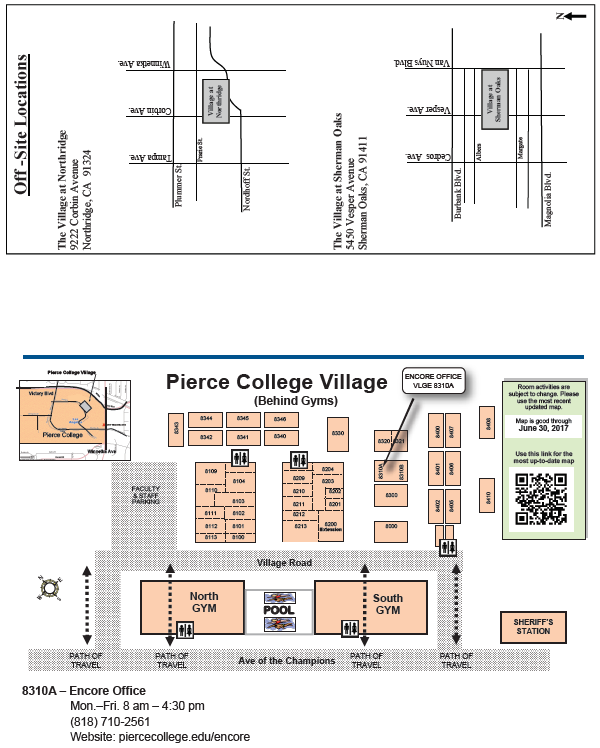 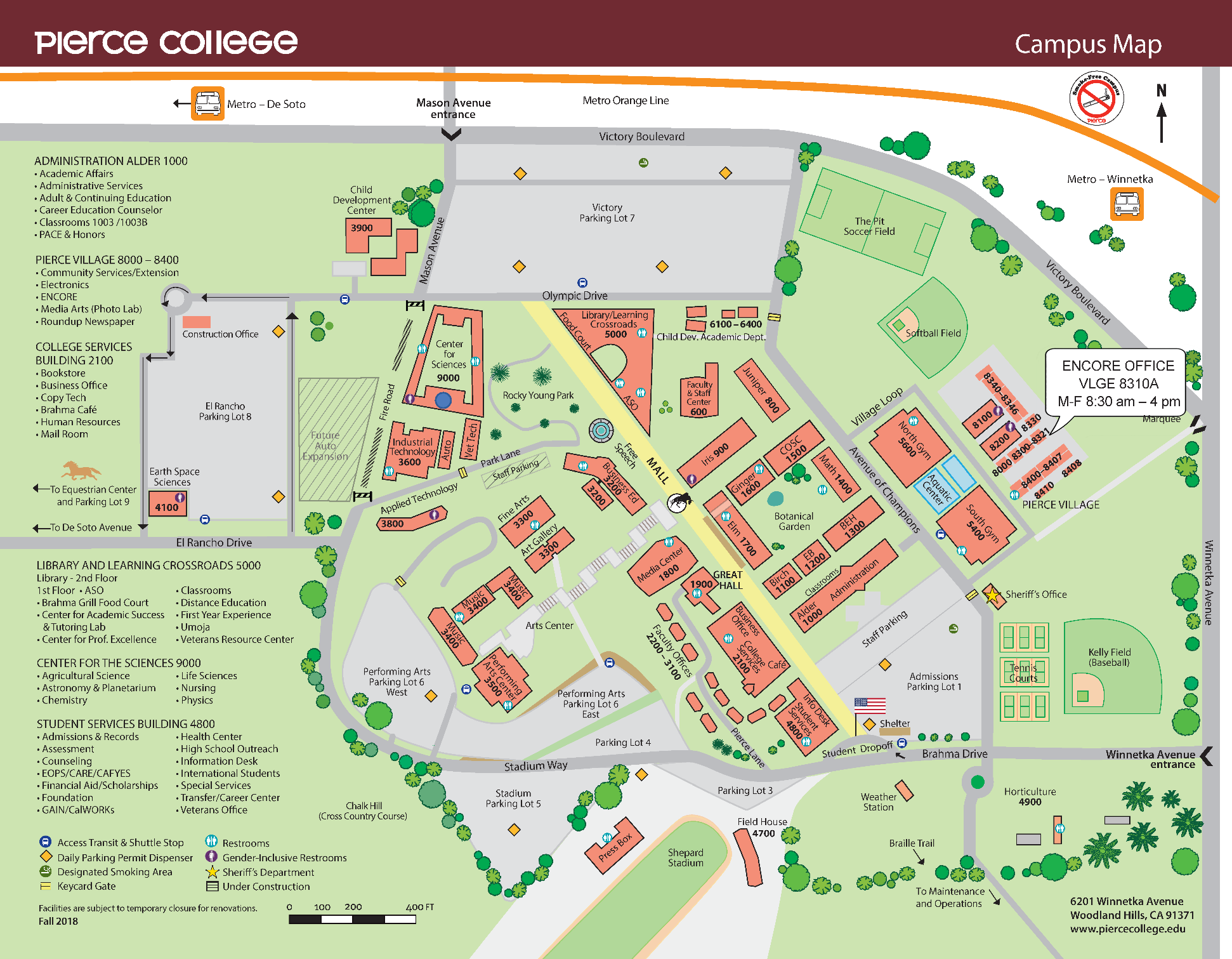 Name:Address:City:State:Zip Code:Phone:Name:Address:City:State:Zip Code:Donation Form1General Information2Email3Important Reminders3Application Procedures4Registration Procedures4Calendar of Classes 5-6Class Descriptions7-20Maps21-22Class #Course TitleInstructorTimeRoomMonday10933Body MovementShvetsov8:30-10:30 amOnline14539Drawing Matters  Tirr9-12 pmOnline14654Body Movement: Chair ExerciseShvetsov10:40-12:40 pmOnline11106Body-Mind FusionTinto-Singer10:40-12:40 pmOnline11008Exploring the Washington National GalleryThornton11:30-1:30 pmOnline14787History/Development of the Classical Music TraditionDomine1-3 pmOnline15315Body Movement: Chair ExerciseJensen1-3 pmOnline17010WatercolorPitt1-4 pmOnline14655Science DiscussionsMeyer1:30-3:30 pmOnline11234Healthy Living: Technology for Seniors 2023Feldman1:30-3:30 pmOnline19548Current EventsHolland1:30-3:30 pmOnline16863Intermediate Computer SkillsMurphy2-4 pmOnline11001Women ArtistsThornton2-4 pmOnline15939Hot Topics: Justice System, Impact Public PolicyOborn2:30-4:30 pmOnline25548Investing and Current Business IssuesGrigg/Karamian3-5pmOnline23234Political MediaLingrosso5-7 pmOnlineTuesday21576Yoga                                                        Feldman8-10 amOnline10875Body Movement                                 Shvetsov9-11 amOnline14795Portrait PaintingThornton9-11 amOnline25569Body Movement Hefter9-11 amOnline16592Body Movement: Chair YogaCummins9-11 amOnline10793Body MovementLacelle9:30-11:30 amOnline17006Beginning & Intermediate Acrylic/Oil PaintingPitt9:30-12:30 pmOnline11125Current EventsLevick10-12 pmOnline15131Watercolor: Plein Air On Zoom   Tirr10-1 pmOnline10990Women ArtistsThornton11:15-1:15 pmOnlineCurrent Events: Sports    11258- IRIS 0914                                             24397 - ONLINELevick1-3 pmHyFlex23229Musical Theatre Techniques              Staff1-3 pmVLGE 834314801Window BasicsPerret2-4 pmOnline17011Contemporary Ptg. in Color w/ Acrylic & Mixed MediaPitt1-4 pmOnline10525The Short StoryFollett1:30-3:30 pmOnline153132nd Ladies, One 2nd Husband, Presidential LibrariesHolland1:30-3:30 pmOnline11518Abstraction and Mixed Media    Tirr1:30-4:30 pmOnline11043Exploring the Washington National GalleryThornton2:15-4:15 pmOnlineWednesday17900Yoga/Mat PilatesMacDonald8-10 amOnline10848Body MovementShvetsov9-11 amOnline25549Pastel Painting 3BKraus9-12:15 pmOnline15130Chair YogaMacDonald10:30-12:30 pmOnline11093Body-Mind FusionTinto-Singer11:00-1:00 pmOnline15129Body Movement: Chair YogaCummins11:15-1:15 pmOnline15434Body Movement: Chair ExerciseShvetsov11:30-1:30 pmOnline10571QuiltingStreimer12:50-2:50 pmVLGE 8343                               Wednesday   continued11120Current EventsLevick1-3 pmVillage, Sherman Oaks11469Renaissance Painting – Egg Tempera Thornton1-4 pmOnline23231Cultural Geography in the Ancient World 2Andalus1:30-3:30 pmOnline11088East Meets WestTinto-Singer2-4 pmOnline10741History/Development of the Instrumental Choral Tradition in Western MusicDomine2-4 pmOnline18539Political PsychologyLingrosso5-7 pmOnlineThursday21557Yoga                                                      MacDonald8-10 amNGYM5603   10783Body Movement: Chair YogaCummins8:30-10:30 amOnline15935Body MovementHefter9-11 amOnline23240Drawing 4Kraus9-12:15 pmOnline11436Beginning & Intermediate Drawing      Pitt9:30-12:30 pmOnline14592Exploring the Washington National GalleryThornton9:45-11:45 amOnline16143Watercolor: Still Life Painting    Tirr10-1 pmOnline23230Body Movement: Movement and Music   MacDonald10:30-12:30 pmNGYM5601  18537Music and Your Health – A Lifestyle ChoiceDomine/Tinto-Singer11-1 pmOnlineCurrent Events                           11174- BEH1308                                                         24390- ONLINE       Levick12-2 pmHyFlex16625Intermediate InternetPerret2-4 pmOnline14593Women ArtistsThornton1-3 pmOnline23232Environmental Geography of the Modern World 2Andalus1:30-3:30 pmOnline11354Western Civilization 2Kaapuni1:30-3:30 pmIRIS 090215135Drawing from FiguresPitt1-4 pmOnline23999Fundamentals of Line DrawingKraus1-4:15 pmOnline11151A Sociological Approach to ReligionSloan Goben1:30-3:30 pmOnline15938Exercise AnatomyTinto-Singer1:30-3:30 pmOnline11557Unique Printmaking Today Tirr1:30-4:30 pmOnlineEncore Singers                       18003- IRIS 0914                                                         24385-ONLINE         Domine2-4 pmHyFlex25628Digital Photography Nisan2-4 pmOnline14908Intermediate/Advanced Word, Excel, PowerPoint GoogleSimmonds2:15-4:15 pmOnlineFriday10958Intermediate Yoga/Mat PilatesMacDonald8-10 amOnline10810Body Movement    Shvetsov9-11 amOnline17008Intermediate & Beyond Acrylic/Oil PaintingPitt9:30-12:30 pmOnline11534Watercolor/Ink Splash PaintingKraus9-12:15 pmOnline18538Music Matters: Contemporary Topics in Popular MusicDomine  10:30-12:30 pmOnline11116Body-Mind FusionTinto-Singer11:00-1:00 pmOnline20th Century Film             11211- ELM 1728     12 weeks                              24395- ONLINE                  Windrum1-3:30 pm                     HyFlex16842Landscapes & Portraits w/ Acrylic or Oil Paints    Pitt1:15-3:15 pmOnline10769Divas! The Famous, the Fables, and the FantasyPiazza  1:30-3:30 pmOnline11525Watercolor PaintingThornton1-4 pmOnline17007Art Explorations Kraus1-4:15 pmOnline